Coaches Tuition / Course Reimbursement Form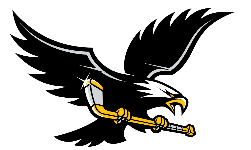 All forms must be submitted to the Director of Coaches, Jamie Sasenbury, at jsasenbury@syracusecadets.com .*Do Not Require CEP# for First time/New CoachesReimbursement Request for Completed CourseI understand that I am responsible for timely course payment and registration. I am responsible for any fees associated with late registration, canceled, or dropped courses. All reimbursements are based on class/course full completion and a passing grade.Reimbursements will not be initiated until I have submitted this form with copies of required payment receipts and class/course certificate of completion.NameAddressEmail                                                                                                             Phone *USA Hockey CEP#                                             Level                           Expiration DateCourse TitleDate of CourseLocationFees/Cost $Additional Request ExplainFees/Cost $Total Request Amount $Signature                                                                                      Date